胡承霖同志先进事迹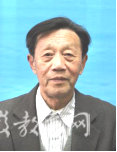 胡承霖，男，汉族，1929年12月出生，中共党员，安徽农业大学退休教授，农业部小麦专家顾问组成员、安徽小麦专家组组长。全国创先争优优秀共产党员、全国“五一”劳动奖章、全国粮食生产先进工作者标兵。获安徽重大科技成就奖、安徽改革开放40年风云人物等荣誉称号和奖励。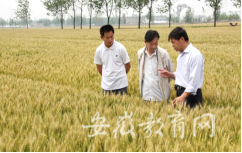 胡承霖教授长期从事小麦栽培学教学与科研工作。他主持的项目多次获安徽省科技进步奖和安徽省农村科技奖，主编的《安徽小麦》、《安徽麦作学》等专著，是指导我省小麦生产的权威著作。此外，他还善于将教学、科研与农村生产实际紧密结合，长期在农村建立小麦高产示范田。2005年，他倡导推动并全程参与安徽省小麦高产攻关活动。2007年，原农业部授予胡承霖同志“全国粮食生产先进工作者标兵”荣誉称号；2010年安徽省政府授予其“安徽省小麦高产攻关特别贡献奖”。心系三农  造福农民  农民心中的“丰收使者”坚持把论文写在田野上的胡承霖，是新中国自己培养的第一批大学生，他始终坚守“服务三农、献身三农”的坚定信念，把如何让农民丰收、让农民过上富裕的日子作为自己的神圣责任和使命，作为自己的精神追求。1995年退休后，他仍致力于小麦高产事业。2005年，他致信时任安徽省领导，建议开展小麦高产攻关活动，并提出了具体的攻关方案，得到了安徽省领导的大力支持。仅一年时间，他培育的小麦产量就刷新了单产、总产历史最高纪录，并提前3年实现了增产50亿斤的目标。作为小麦高产攻关行动的设计师，他全程参与、深入基层，积极推广小麦高产栽培技术，培养小麦科研和生产技术骨干，为我省小麦高产做出了突出贡献。他带领团队立足田间地头，用科技改变农业生产的现状，给群众带来了丰收的喜悦和实实在在的收入，他是农民心中的“丰收使者”。扎根田头  创新攻关  农民口中的“泥腿子教授”作为一名农业专家，胡承霖教授始终坚持把党和国家的需求，作为自己的研究方向。他立足省情校情实际，把农业生产中的实际问题，作为科研的出发点和突破口，勤于思考，勇于创新，敢于担当，善于打硬仗、啃硬骨头，为我省“三农”事业发展建功立业。退休30多年来，胡承霖教授跑遍了全省小麦主产区，坚持良种与良法相结合，农技、农机和农艺相结合。针对小麦生产中的关键环节和共性技术难题，他坚持不懈开展科研攻关，指导农业生产，摸索出来的团队式集成化科技攻关和技术推广模式，得到了农业部和省委省政府的充分肯定。他说，“越是气候不好，咱们搞农业技术的越是要下到田里去。风不调，雨不顺，正是需要技术的时候”。每年一到小麦生长关键时期，不管刮风下雨，冰天雪地，还是少雨干旱，九十多岁高龄的胡承霖总会准时出现在皖北的麦田里，观察苗种生长情况、研究播种技术、分析病虫害防治……针对突出的问题进行科研攻关。他时时刻刻都惦记着麦田，经常顶风冒雨查看苗情，脚踏热浪指导生产，满腿泥巴传授科技，被群众亲切地称为“泥腿子教授”。无私奉献  终身奋斗  农民科学种田的“贴心人”“我是一名老党员，就得为党和人民的事业奋斗一辈子”，胡承霖常常把这句话挂在嘴边。他干过农活，下放过农村，对农民有着很深的感情，对农业有着执著的追求。正是秉承着这种信念，胡承霖的心始终是和农民朋友在一起、始终是和他田里的小麦在一起。为了小麦高产攻关活动，他多次放弃到国外与女儿团聚安度晚年的机会。每次出差，都自费乘坐公共汽车。每年的秋收过后，他都会被医生“请”到医院住几天。然而，在病床上，他脑海里想的还是一组组农业生产的数据，和专家组成员们探讨的，依旧是如何实现高产的目标。胡承霖教授处处严格要求自己，始终保持艰苦奋斗的作风。在学校，他常年骑着自行车往返于学校、农委、广播台等之间。他每次出差，都要求只住几十元的小旅馆，给农民朋友讲课指导也从来分文不取。他几十年如一日地坚守在农业科研和生产一线，真心实意地为农民群众办实事、办好事。他说，“干了一辈子农业，我早都和农村、农业、农民绑在了一起，党和国家现在对‘三农’这么重视，乡村振兴愿景正在一步步实现，我更要发挥余热做点事”，“只要身体允许，我会一直干到干不动为止”。胡承霖教授就是这样一如既往地践行着一个科技工作者的理想和信念。